                                                       فرم مجوز دفاع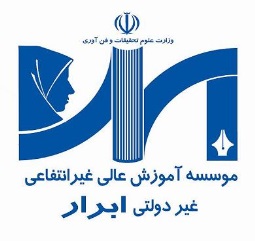 خانم ...........................................................به شماره دانشجویی ..................................................دانشجوی مقطع کارشناسی ارشدرشته/گرایش ..................ورودی...................تا کنون...................واحد درسی  2 واحد سمینار را با موفقیت و با معدل کل ................. و تعداد ترم  مشروطی........گذرانیده و در تاریخ ..................... موضوع پایان نام خود را تحت عنوان ........................................................................................................................................................................................................به تصویب شورای تحصیلات تکمیلی دانشگاه رسانده و اکنون آماده دفاع می باشد. اساتید داور آقای/خانم دکتر........................................ و آقای/ خانم دکتر.......................می باشند.نام و نام خانوادگی دانشجو                                          نام و نام خانوادگی کارشناس تحصیلات تکمیلیامضا تاریخ                                                                      امضا تاریخمدیر محترم تحصیلات تکمیلیاحتراماَ، پایان نام خانم...................................به دقت مورد مطالعه و بررسی قرار گرفته است .اشکالات علمی و نگارشی آن برطرف شده و نامبرده آماده دفاع می باشد.اساتید راهنمانام و نام خانوادگی                            امضا و تاریخمدیر محترم تحصیلات تکمیلی احتراماَ، خانم............................ کلیه هزینه ها و شهریه های مربوط را پرداخت نموده و هیچگونه بدهی ندارد.کارشناس مالیمهر و امضا